ČESKOMORAVSKÁ MYSLIVECKÁ JEDNOTA, z. s.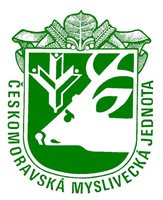 Jungmannova 25, 115 25 Praha 1PŘIHLÁŠKA NA JARNÍ SVODV souvislosti s patřičnou legislativou GDPR souhlasím se zpracováním a se zveřejněním v přihlášce uvedených údajů na webových stránkách ČMMJ, pobočného spolku či chovatelského klubu a s jejich předáním ČMKJ, ČMKU a patřičnému chovatelskému klubu loveckých psů dle platných předpisů. 	Souhlasím	ANO	NE	(požadované zakroužkujte)Beru na vědomí, že mám právo vzít souhlas kdykoli zpět. Pořadatel si vyhrazuje právo nepřijmout přihlášku bez uděleného souhlasu, neboť přihláška nemůže být bez těchto údajů zpracována. Prohlašuji, že je mi znám zkušební řád ČMMJ a že se mu podrobuji. Přihlášeného psa/fenu předvedu buď sám, anebo ho dám předvést svým zplnomocněným zástupcem. Ručím za škody, které by můj pes/fena učinil osobám nebo na věcech. Přijetí přihlášky je podmíněno současným zaplacením předepsaného poplatku. Pořadatel:Českomoravská myslivecká jednota, z.s., okresní myslivecký spolek TrutnovČeskomoravská myslivecká jednota, z.s., okresní myslivecký spolek TrutnovČeskomoravská myslivecká jednota, z.s., okresní myslivecký spolek TrutnovČeskomoravská myslivecká jednota, z.s., okresní myslivecký spolek TrutnovČeskomoravská myslivecká jednota, z.s., okresní myslivecký spolek TrutnovČeskomoravská myslivecká jednota, z.s., okresní myslivecký spolek TrutnovMísto konání:Datum:Datum:Jméno psa/feny, vč. názvu chovatelské stanice:Plemeno:Zapsán(a) – Člp. číslo zápisutet.číslo (číslo čipu)tet.číslo (číslo čipu)tet.číslo (číslo čipu)tet.číslo (číslo čipu)Vržen(a)BarvaOtecČlp.č.MatkaČlp.č.Vlastník psa......VůdcebytembytemVlastník psa je členem ČMMJ, z.s. - OMS v:Číslo telefonu: e-mail e-mailV dneVlastnoruční podpis vlastníka psa Vlastnoruční podpis vlastníka psa Přihláška došla dne: Uhrazena dne: